NACRTNa temelju članka 66. Zakona o gospodarenju otpadom (Narodne br. 84/2021) i članka 27. Statuta Grada Zlatara („Službeni glasnik Krapinsko zagorske županije“ broj 36A/13, 9/18, 9/20 i 17A/21), Gradsko vijeće Grada Zlatara, na -----sjednici održanoj ---- 2022. godine, donosi ODLUKUo načinu pružanja javne usluge sakupljanja komunalnog otpada na području Grada ZlataraOPĆE ODREDBEČlanak 1.Odlukom o načinu pružanja javne usluge sakupljanja komunalnog otpada na području Grada Zlatara (u daljnjem tekstu: Odluka) utvrđuju se način i uvjeti pružanja javne usluge sakupljanja komunalnog otpada na području Grada Zlatara putem spremnika od pojedinog korisnika te prijevoza i predaje tog otpada ovlaštenoj osobi za obradu otpada (u daljnjem tekstu: javna usluga).Javna usluga je usluga od općeg interesa i podrazumijeva usluge prikupljanja miješanog komunalnog otpada, biootpada, reciklabilnog komunalnog otpada, jednom godišnje glomaznog otpada na lokaciji obračunskog mjesta korisnika, preuzimanja otpada u reciklažnom dvorištu i mobilnom reciklažnom dvorištu te prijevoza i predaje otpada ovlaštenoj osobi – zbrinjavatelju/oporabitelju otpada.Ovom Odlukom propisuju se:kriterij obračuna količine miješanog komunalnog otpada i obračunska razdoblja;kategorije korisnika javne usluge;standardne veličine i druga bitna svojstva spremnika za sakupljanje otpada;najmanja učestalost odvoza otpada prema područjima;područja pružanja javne usluge;popis reciklažnih dvorišta na području Grada Zlatara i način njihovog korištenja;način pružanja javne usluge: odredbe o načinu pojedinačnog korištenja javne usluge; odredbe o prihvatljivom dokazu izvršenja javne usluge za pojedinog korisnika usluge; odredbe o načinu korištenja zajedničkog spremnika; odredbe o količini glomaznog otpada koji se preuzima u okviru javne usluge; način određivanja udjela korisnika javne usluge u slučaju kad korisnici usluge kućanstva i pravne osobe ili fizičke osobe – obrtnici koriste zajednički spremnik, a nije postignut sporazum o njihovim udjelima;odredbe o korištenju javnih površina za prikupljanje otpada i mjestima primopredaje otpada ako su različita od obračunskog mjesta;obveze davatelja javne usluge;obveze korisnika javne usluge;odredbe o informiranju korisnika javne usluge o načinu djelovanja sustava gospodarenja otpadomodredbe o prikupljanju i pohrani podataka te prihvatljivim dokazima izvršenja javne usluge za pojedinačnog korisnika javne usluge;odredbe o načinu sklapanja i provedbe ugovora o javnoj usluzi (u daljnjem tekstu: Ugovor);odredbe o provedbi Ugovora koje se primjenjuju u slučaju nastupanja posebnih okolnosti uključujući elementarne nepogode, katastrofe i slično;odredbe o načinu podnošenja prigovora i postupanja po prigovoru građana na neugodu uzrokovanu sustavom sakupljanja komunalnog otpada i prigovora na račun za javnu uslugu;iznos cijene minimalne javne usluge, s obrazloženjem načina na koji je određen, kao i iznos naknada koje se naplaćuju u sklopu naplate cijene minimalne javne usluge;odredbe o utvrđivanju kriterija za umanjenje cijene javne usluge;odredbe o kriterijima za određivanje korisnika javne usluge u čije ime Grad Zlatar preuzima obvezu sufinanciranja cijene javne usluge;posebna naknada za gradnju građevina za gospodarenje komunalnim otpadom na području Grada Zlataraodredbe o ugovornoj kazni;opći uvjeti ugovora s korisnicima (u daljnjem tekstu: Ugovor).Članak 2.Pojmovi koji se koriste u ovoj Odluci definirani su Zakonom o gospodarenju otpadom (Narodne br. 84/2021), u daljnjem tekstu: Zakon, i drugim podzakonskim aktima donesenima na temelju Zakona. Članak 3.Svi pojmovi koji se koriste u ovoj Odluci su rodno neutralni.Članak 4.Korisnik javne usluge na području pružanja javne usluge je vlasnik nekretnine odnosno vlasnik posebnog dijela nekretnine i korisnik nekretnine odnosno posebnog dijela nekretnine kad je vlasnik nekretnine odnosno posebnog dijela nekretnine obvezu plaćanja ugovorom prenio na tog korisnika i o tome obavijestio davatelja javne usluge, ili stvarni korisnik nekretnine.Skupina korisnika javne usluge može, na vlastiti zahtjev i sukladno međusobnom sporazumu, zajednički nastupati prema davatelju javne usluge.KRITERIJI OBRAČUNA KOLIČINE MIJEŠANOG KOMUNALNOG OTPADA   I OBRAČUNSKA RAZDOBLJAČlanak 5. Kriterij obračuna količine miješanog komunalnog otpada je volumen spremnika miješanog komunalnog otpada izražen u litrama i broj pražnjenja spremnika u obračunskom razdoblju. Obračunsko razdoblje određuje se u trajanju od mjesec dana, počinje prvoga dana u mjesecu, a završava zadnjega dana u istome mjesecu. Račun se izdaje korisniku javne usluge posljednjeg radnog dana u mjesecu za tekući mjesec.KATEGORIJE KORISNIKA JAVNE USLUGEČlanak 6.  (1) Korisnici javne usluge razvrstavaju se u kategorije korisnika:	1. kućanstvo;  2. nije kućanstvo (drugi izvori komunalnog otpada).(2) Korisnik kućanstvo je korisnik javne usluge koji nekretninu koristi, trajno ili povremeno, u svrhu stanovanja (npr. vlasnici stanova, kuća, nekretnina za odmor).(3) Korisnik koji nije kućanstvo je korisnik javne usluge koji nije razvrstan u kategoriju korisnika kućanstvo, a koji nekretninu koristi u svrhu obavljanja djelatnosti, što uključuje i iznajmljivače koji kao fizičke osobe pružaju ugostiteljske usluge u domaćinstvu sukladno zakonu kojim se uređuje ugostiteljska djelatnost.(4) Ako se na istom obračunskom mjestu korisnik može razvrstati i u kategoriju kućanstvo i u kategoriju korisnika koji nije kućanstvo, korisnik je dužan plaćati samo cijenu minimalne javne usluge obračunatu za kategoriju korisnika koji nije kućanstvo.STANDARDNE VELIČINE I DRUGA BITNA SVOJSTVA SPREMNIKA ZA SAKUPLJANJE  KOMUNALNOG OTPADAČlanak 7. Standardne veličine spremnika određuju se kako bi se omogućilo njihovo pražnjenje pomoću specijalnih komunalnih vozila sa sustavima za podizanje spremnika, u skladu s uvjetima zaštite na  radu. Standardne veličine spremnika za sakupljanje miješanog komunalnog otpada, biootpada i ostalih vrsta otpada u okviru javne usluge na obračunskom mjestu korisnika javne usluge, na području Grada Zlatara su: , 120 l, 240 l i 1.100 l. Vreća se smatra spremnikom. Navedeni standardni spremnici koriste se na sljedeći način:spremnici zapremine 120 l i 240 l koriste se za sakupljanje komunalnog otpada kod svih kategorija korisnika;spremnici zapremine  1.100 l koriste se za sakupljanje komunalnog otpada kod korisnika kategorije kućanstvo - višestambene zgrade;u okviru javne usluge korisnik može imati najviše jedan spremnik odgovarajuće zapremine za svaku pojedinu vrstu otpada, osim kod korisnika kategorije kućanstvo-višestambene zgrade, ili ako je ugovorom drukčije određeno.Članak 8.Spremnici za sakupljanje otpada moraju biti nepropusni za tekućine, s poklopcem koji mora u potpunosti i vodonepropusno zatvarati otvor za punjenje/pražnjenje spremnika, sprječavati rasipanje otpada i širenje neugodnih mirisa. Spremnici za pojedine vrste komunalnog otpada kod korisnika javne usluge moraju sadržavati natpis s nazivom davatelja javne usluge, oznaku koja je u evidenciji o preuzetom komunalnom otpadu pridružena korisniku javne usluge i obračunskom mjestu te naziv vrste otpada za koju je spremnik namijenjen. Spremnici za određene vrste otpada uobičajeno se označavaju odgovarajućom bojom, bilo da je čitav spremnik obojan u odgovarajuću boju, bilo da je u odgovarajuću boju obojan samo poklopac spremnika, bilo da se na spremniku nalazi naljepnica odgovarajuće boje.Spremnik za miješani komunalni otpad mora imati jedinstvenu oznaku koju je moguće nedvosmisleno po vezati s vlasnikom spremnika i očitati elektroničkim uređajem – „barcode“ oznaku i mora biti opremljen i elektroničkim čipom.(3) Spremnici za odvojeno sakupljanje otpadnog papira i kartona, plastike, tetrapaka i metalne ambalaže koji se nalaze na lokaciji obračunskog mjesta korisnika usluge označeni su čitkom i trajnom oznakom koja sadrži naziv davatelja javne usluge i oznaku koja je u Evidenciji pridružena korisniku usluge i obračunskom mjestu ako je to po prirodi spremnika moguće.NAJMANJA UČESTALOST ODVOZA OTPADA PREMA PODRUČJIMAČlanak 9.Davatelj javne usluge dužan je omogućiti korisniku javne usluge primopredaju komunalnog otpada na obračunskom mjestu korisnika:miješanog komunalnog otpada najmanje jednom u dva tjedna;biootpada najmanje jednom tjedno;ambalažnog otpada (plastična i metalna ambalaža) najmanje jednom u tijeku obračunskog razdoblja;otpadnog papira i kartona najmanje jednom u tijeku obračunskog razdoblja;Plan s danima primopredaje komunalnog otpada prema područjima sastavni je dio obavijesti o odvozu komunalnog otpada iz članka 16. stavak 3. ove Odluke te je objavljen na web stranici  davatelja usluge.PODRUČJA PRUŽANJA JAVNE USLUGEČlanak 10.Davatelj javne usluge dužan je javnu uslugu pružati na čitavom administrativnom području Grada Zlatara.POPIS RECIKLAŽNIH DVORIŠTA NA PODRUČJU GRADA I NAČIN NJIHOVOG KORIŠTENJAČlanak 11. Reciklažno  dvorište nalazi se u naselju Jertovec, na adresi Jertovec 150 C, Konjščina (sukladno članku 2. i članku 5. Sporazuma o zajedničkom gospodarenju komunalnim otpadom)     (2) Mobilno reciklažno dvorište je u vlasništvu trgovačkog društva Komunalac Konjščina, d.o.o.     (3) U reciklažnim dvorištima dozvoljeno je odlaganje, bez naknade za korisnike javne usluge kategorije kućanstvo s područja Grada Zlatara, i to onih količina i vrsta komunalnog otpada koje odgovaraju količinama i vrstama komunalnog otpada nastalima u kućanstvu fizičkih osoba.      (4) U reciklažnim dvorištima nije dozvoljeno odlaganje proizvodnog otpada.     (5) Količine i  određene vrste komunalnog otpada koje nastaju u kućanstvu fizičkih osoba, a koje se mogu bez naknade predati u reciklažno dvorište unutar šestomjesečnog razdoblja regulirane su pravilnikom koji propisuje ministar      (6) Osoba koja upravlja reciklažnim dvorištem dužna je zatražiti na uvid osobni identifikacijski dokument  osobe koja predaje otpad. Ako se korisnik ne identificira na opisani način, neće se smatrati korisnikom javne usluge. 7. NAČIN PRUŽANJA I KORIŠTENJA JAVNE USLUGEČlanak 12. Davatelj javne usluge pruža, a korisnik javne usluge koristi javnu uslugu na sljedeći način:korisniku javne usluge mora se osigurati mogućnost odvojene primopredaje komunalnog otpada, putem spremnika odgovarajućih veličina i vrsta, na njegovom obračunskom mjestu;  korištenjem spremnika za ambalažno staklo i druge vrste otpada postavljenih na javnoj površini; korištenjem reciklažnih dvorišta, mobilnih reciklažnih dvorišta te odvozom glomaznog komunalnog otpada jednom godišnje, bez naknade, s adrese obračunskog mjesta korisnika javne usluge;korisniku javne usluge mora se osigurati odvojena primopredaja miješanog komunalnog otpada, biootpada i reciklabilnog otpada, koja se obavlja putem spremnika na lokaciji obračunskog mjesta korisnika usluge, na način da se miješani komunalni otpad i biootpad sakupljaju odvojeno od otpadnog papira/kartona, plastične/metalne ambalaže, u odgovarajućim spremnicima za miješani komunalni otpad, biootpad, otpadni papir/karton, plastičnu/metalnu ambalažu;korisnik javne usluge može odabrati zbrinjavanje biootpada kompostiranjem u vlastitoj režiji ili odvozom biootpada odvojeno prikupljenog u odgovarajućem spremniku; kod korisnika javne usluge u stambenim zgradama biootpad se prvenstveno zbrinjava odvozom biootpada prikupljenog pomoću odgovarajućeg spremnika;korisniku javne usluge kategorije kućanstvo mora se omogućiti odvojena predaja glomaznog komunalnog otpada u reciklažnom dvorištu, mobilnom reciklažnom dvorištu te jednom godišnje u količini ne većoj od 2 m3, bez naplate, odvozom s adrese obračunskog mjesta korisnika javne usluge  u što kraćem roku koji zajednički određuju korisnik usluge i davatelj usluge  uzimajući u obzir prethodno definirani raspored odvoza krupnog otpada i kapacitete davatelja usluge, prema terminskom planu davatelja usluge.  korisniku javne usluge mora se omogućiti odvojena predaja otpada određenog posebnim propisom koji uređuje gospodarenje otpadom u reciklažnom dvorištu odnosno mobilnom reciklažnom dvorištu, sukladno članku 11. ove Odluke. Na zahtjev korisnika javne usluge, uz naplatu sukladno Cjeniku davatelja javne usluge, pružaju se sljedeće usluge:preuzimanje otpada iz stavka 1. ovoga članka u slučaju iznimne potrebe za preuzimanjem veće količine otpada od uobičajene;preuzimanje glomaznog otpada, osim preuzimanja glomaznog otpada iz stavka 1 točke 4.. ovoga članka. Korisnik koji koristi kućno kompostiranje biootpada dužan je kućno kompostiranje provoditi sukladno uputama davatelja javne usluge te odredbama Zakona i odgovarajućih propisa. Kod kategorije korisnika kućanstvo - višestambene zgrade, svi korisnici u stambenoj zgradi koriste zajedničke spremnike.Ako ne postoji sporazum između korisnika zajedničkih spremnika, udjele pojedinih korisnika u zajedničkom spremniku, na temelju podataka davatelja javne usluge, određuje davatelj javne usluge. U slučaju da suvlasnici stambene zgrade nisu postigli sporazum o korištenju zajedničkog spremnika, količina otpada za pojedinačnog korisnika obračunava se prema njegovom udjelu u korištenju zajedničkog spremnika, a smatra se da svi korisnici koriste jednaki udio u zajedničkom spremniku.KORIŠTENJE JAVNIH POVRŠINA ZA SAKUPLJANJE OTPADAČlanak 13. Sakupljanje komunalnog otpada na adresi obračunskog mjesta korisnika javne usluge obavlja se u odgovarajućim spremnicima koji u pravilu moraju biti smješteni na zemljištu, odnosno unutar nekretnine korisnika javne usluge. Primopredaja otpada u pravilu se obavlja na javnoj površini ispred nekretnine korisnika javne usluge, osim ako korisnik javne usluge nije ovlastio davatelja javne usluge za ulazak na zemljište odnosno u nekretninu korisnika javne usluge i to mu omogućio. Korisnik javne usluge koristi uslugu na način da, sukladno obavijesti o prikupljanju komunalnog otpada, u dane odvoza otpada na javnu površinu ispred svoje nekretnine iznese odgovarajući spremnik s otpadom koji se u te dane odvozi. U slučaju kad spremnike za otpad nije moguće smjestiti na zemljištu odnosno unutar nekretnine korisnika javne usluge, spremnici se mogu smjestiti na javnu površinu. Davatelj javne usluge prema potrebi spremnike za komunalni otpad i mobilna reciklažna dvorišta može postavljati na javne površine, sukladno uputama komunalnog redara Grada Zlatara, na način da tako postavljeni spremnici i mobilna reciklažna dvorišta ne ometaju korištenje javne površine, osobito za promet pješaka i vozila te ne umanjuju preglednosti raskrižja.OBVEZE DAVATELJA JAVNE USLUGEČlanak 14.Davatelj javne usluge dužan je:pružati javnu uslugu u skladu sa Zakonom i ovom Odlukom te drugim propisima koji reguliraju gospodarenje otpadom;postupati s odvojeno sakupljenim komunalnim otpadom, uključujući preuzimanje, prijevoz i predaju na zbrinjavanje tog otpada, sukladno redu prvenstva gospodarenja otpadom i na način koji ne dovodi do miješanja odvojeno sakupljenog komunalnog otpada s drugom vrstom otpada ili otpadom koji ima drukčija svojstva;odgovarati za sigurnost, redovitost, i kvalitetu pružanja javne usluge te čistoću na mjestu primopredaje otpada;snositi sve troškove gospodarenja prikupljenim komunalnim otpadom do uspostave sustava postupanja s reciklabilnim komunalnim otpadom koji se sastoji pretežito od otpadne ambalaže;osigurati korisniku javne usluge spremnike za primopredaju komunalnog otpada sukladno članku 7. ove Odluke; omogućiti odvoz glomaznog komunalnog otpada s adrese obračunskog mjesta korisnika sukladno članku 12. ove Odluke;označiti spremnike za primopredaju komunalnog otpada sukladno članku 8. ove Odluke;preuzimati redovito, u skladu s rasporedom odvoza davatelja javne usluge, sadržaj pojedinog spremnika od korisnika javne usluge;osigurati provjeru da otpad sadržan u spremniku prilikom primopredaje odgovara vrsti otpada čija se primopredaja obavlja;osigurati uvjete kojima se ostvaruje pojedinačno korištenje javne usluge, neovisno o broju korisnika koji koriste zajednički spremnik;predati sakupljeni reciklabilni otpad osobi koju odredi Fond za zaštitu okoliša i energetsku učinkovitost (u daljnjem tekstu: Fond);izraditi i objaviti u elektroničkom obliku obavijest o sakupljanju komunalnog otpada za područje Grada Zlatara za slijedeću godinu i do 31. 12. tekuće godine dostaviti ju korisniku javne usluge u tiskanom obliku, na adresu obračunskog mjesta;voditi evidenciju o preuzetoj količini komunalnog otpada od pojedinog korisnika usluge u obračunskom razdoblju prema kriteriju količine otpada iz članka 5. ove Odluke, u digitalnom obliku (u daljnjem tekstu: evidencija) sukladno članku 18. ove Odluke; sastavni dio evidencije je Izjava korisnika i dokazi o izvršenoj javnoj usluzi; podaci iz evidencije moraju biti dostupni na uvid korisniku usluge na njegov zahtjev;izraditi Cjenik javne usluge (dalje u tekstu: Cjenik) i objaviti ga na mrežnoj stranici;obračunati cijenu javne usluge na način propisan Zakonom, ovom Odlukom i Cjenikom; na računu za javnu uslugu navesti sve elemente temeljem kojih je izvršio obračun cijene javne usluge, uključivo i porez na dodanu vrijednost određen sukladno posebnom propisu kojim se utvrđuje porez na dodanu vrijednost.OBVEZE KORISNIKA JAVNE USLUGEČlanak 15.Korisnik javne usluge na području pružanja usluge (u daljnjem tekstu korisnik usluge) je vlasnik nekretnine odnosno vlasnik posebnog dijela nekretnine i korisnik nekretnine odnosno posebnog dijela nekretnine kada je vlasnik nekretnine odnosno posebnog dijela nekretnine obvezu plaćanja ugovorom prenio na tog korisnika i  o tome obavijestio davatelja usluge li stvarni korisnik nekretnine. Korisnik javne usluge dužan je:dostaviti davatelju javne usluge popunjenu Izjavu o načinu korištenja javne usluge (u dalj- njem tekstu: Izjava) iz članka 17. ove Odluke;koristiti javnu uslugu na području na kojem se nalazi nekretnina korisnika usluge na način da proizvedeni komunalni otpad predaje putem primarnih spremnika, odvojeno po vrstama u odgovarajuće spremnike za miješani komunalni otpad, biootpad i reciklabilni komunalni  otpad;predati opasni i problematični komunalni otpad u reciklažnom dvorištu ili mobilnom reciklažnom dvorištu, odnosno postupati s istim u skladu s propisom kojim se uređuje gospodarenje posebnom kategorijom otpada, osim korisnika koji nije kućanstvo;predati odvojeno biootpad putem odgovarajućeg spremnika ili kompostirati biootpad na mjestu nastanka;preuzeti od davatelja javne usluge standardizirane spremnike za otpad, pa iste spremnike držati na mjestu određenom za njihovo držanje na način da se njihovom uporabom ne ometaju drugi korisnici nekretnine, korisnici susjednih nekretnina ili korisnici javnih površina u okolici nekretnine;omogućiti davatelju javne usluge označavanje spremnika odgovarajućim natpisom i oznakama;omogućiti davatelju javne usluge pristup spremniku na mjestu primopredaje kad mjesto primopredaje otpada nije na javnoj površini;postupati s otpadom na obračunskom mjestu korisnika javne usluge na način kojim se ne do vodi u opasnost ljudsko zdravlje, ne dovodi do rasipanja otpada oko spremnika i ne uzrokuje pojava neugode trećim osobama zbog mirisa ili drugih štetnih svojstava otpada;odgovarati za postupanje s otpadom i spremnikom na obračunskom mjestu korisnika javne usluge te, kad više korisnika koristi zajednički spremnik, zajedno s ostalim korisnicima javne usluge na istom obračunskom mjestu odgovarati za obveze nastale zajedničkim korištenjem spremnika;platiti redovito davatelju javne usluge iznos cijene javne usluge za obračunsko mjesto i obračunsko  razdoblje, u skladu s važećim Cjenikom, osim za obračunsko mjesto na kojem je nekretnina koja se trajno ne koristi.INFORMIRANJE KORISNIKA JAVNE USLUGE O NAČINU DJELOVANJA SUSTAVA GOSPODARENJA OTPADOMČlanak 16. Grad Zlatar i davatelj javne usluge na svojim mrežnim stranicama objavljuju i ažurno održavaju popis koji sadrži najmanje slijedeće informacije:lokacije mobilnih i izgrađenih reciklažnih dvorišta po naseljima;lokacije i vrste spremnika za odvojeno sakupljanje komunalnog otpada na javnim površinama; raspored odvoza pojedinih vrsta komunalnog otpada sa obračunskog mjesta korisnika javne usluge;upute za odvoz glomaznog komunalnog otpada;upute za kućno kompostiranje otpada. Grad Zlatar je dužan o svom trošku, na odgovarajući način osigurati godišnju provedbu informativnih aktivnosti u svezi gospodarenja otpadom na svojem području, a osobito najmanje jednu javnu tribinu te informativne publikacije o gospodarenju otpadom. Grad Zlatar je dužan u sklopu svoje mrežne stranice uspostaviti i ažurno održavati mrežne stranice sa svim bitnim informacijama o gospodarenju otpadom na svojem području. Informacije iz stavka 1. ovoga članka davatelj javne usluge dužan je najmanje jednom godišnje, najkasnije do 31. 12. tekuće godine za sljedeću godinu, dostaviti korisnicima usluge i u tiskanom obliku kao obavijest o odvozu komunalnog otpada.PRIKUPLJANJE I POHRANA PODATAKA TE PRIHVATLJIVI DOKAZ IZVRŠENJA JAVNE USLUGE ZA POJEDINAČNOG KORISNIKA JAVNE USLUGEČlanak 17. Korisnik javne usluge dužan je dostaviti davatelju javne usluge Izjavu o načinu korištenja javne usluge. Izjava o načinu korištenja javne usluge je obrazac kojim se korisnik javne usluge i davatelj javne usluge usuglašavaju o bitnim sastojcima Ugovora. Izjava se daje na obrascu koji korisniku javne usluge dostavlja davatelj javne usluge, a sadržaj Izjave će propisati ministar pravilnikom. Do objave novog pravilnika koristit će se obrazac postojeće Izjave.  U slučaju spora između davatelja javne usluge i korisnika javne usluge u vezi zajedničkog korištenja spremnika za miješani komunalni otpad o predmetu spora rješenjem će odlučiti nadležno tijelo Grada Zlatara. Davatelj javne usluge može omogućiti davanje Izjave elektroničkim putem kad je takav način prihvatljiv korisniku javne usluge.Korisnik javne usluge dužan je obavijestiti davatelja javne usluge o svakoj promjeni podataka, u roku od 15 dana od dana kada je nastupila promjena podataka sadržanih u Izjavi.Osobni podaci korisnika javne usluge dostavljeni davatelju javne usluge putem Izjave tajni su i smiju se koristiti isključivo u svrhu provedbe ugovornih obveza iz Ugovora o korištenju javne usluge. Davatelj javne usluge dužan je ove podatke čuvati u elektroničkoj bazi podataka s ograničenim pristupom, a obrasce Izjave dužan je pohraniti u arhivu uz odgovarajuću razinu zaštite tajnosti osobnih podataka.Članak 18. Prihvatljivi dokaz izvršenja javne usluge za pojedinog korisnika javne usluge predstavlja evidencija davatelja javne usluge o izvršenoj javnoj usluzi (automatska elektronička evidencija pražnjenja spremnika tijekom obračunskog razdoblja) za pojedinog korisnika javne usluge, pri čemu davatelj javne usluge ne odgovara za neovlašteno korištenje spremnika od strane trećih osoba, već je svaki korisnik javne usluge dužan osigurati da njemu dodijeljene spremnike ne koriste neovlašteno treće osobe. Davatelj javne usluge dužan je, na zahtjev korisnika javne usluge, omogućiti korisniku javne usluge uvid u njegove podatke u evidenciji, u elektroničkom obliku, putem e-pošte ili mrežnog servisa. Evidencija sadrži podatke najmanje o:kategoriji korisnika javne usluge;korisniku javne usluge – ime i prezime ili naziv pravne osobe odnosno fizičke osobe – obrtnika, OIB i adresa sjedišta; adresa obračunskog mjesta; popis predviđenih primopredaja miješanog komunalnog otpada po obračunskim razdobljima; korištenju javne usluge za obračunsko mjesto: podatak o korištenju nekretnine na obračunskom mjestu (koristi se ili se trajno ne koristi); datum zaprimanja / zadnje izmjene Izjave; vrsta i količina spremnika s pripadajućim oznakama; udio korisnika javne usluge u korištenju spremnika; datum i broj primopredaja miješanog komunalnog otpada i dokaz o izvršenoj usluzi u obračunskom razdoblju;korištenju reciklažnog dvorišta i mobilnog reciklažnog dvorišta – lokacija reciklažnog dvorišta odnosno mobilnog reciklažnog dvorišta; datum predaje, vrsta i količina otpada predanog u reciklažnom dvorištu;korištenju usluge preuzimanja glomaznog komunalnog otpada – datum preuzimanja glomaznog komunalnog otpada.UGOVOR O KORIŠTENJU JAVNE USLUGEČlanak 19. Ugovor o korištenju javne usluge smatra se sklopljenim:kad korisnik javne usluge dostavi davatelju javne usluge Izjavu iliprilikom prvog evidentiranog korištenja javne usluge ili zaprimanja na korištenje spremnika za primopredaju miješanog komunalnog otpada, u slučaju kad korisnik javne usluge ne dostavi davatelju javne usluge Izjavu. Bitne sastojke Ugovora čine Opći uvjeti Ugovora, ova Odluka, Izjava i Cjenik javne usluge. Davatelj javne usluge dužan je omogućiti korisniku javne usluge uvid u akte iz stavka 2. ovoga članka prije sklapanja Ugovora te prije svake izmjene i/ili dopune Ugovora te kasnije, na zahtjev korisnika javne usluge. Grad Zlatar i davatelj javne usluge dužni su, putem sredstava javnog informiranja, mrežne stranice, dostavom pisane obavijesti i/ili na drugi za korisnika javne usluge prihvatljiv način, osigurati da korisnik javne usluge, prije sklapanja Ugovora i/ili izmjene odnosno dopune Ugovora, bude upoznat s propisanim odredbama koje uređuju sustav sakupljanja komunalnog otpada, Ugovorom i pravnim posljedicama. Davatelj javne usluge je dužan na svojoj mrežnoj stranici objaviti u strojno čitljivom obliku i održavati poveznice na mrežne stranice Narodnih novina na kojima su objavljeni Zakon te drugi podzakonski akti, digitalna preslika Odluke, digitalna preslika Cjenika i obavijest o načinu podnošenja prigovora sukladno pozitivnim propisima Republike Hrvatske.PROVEDBA UGOVORA I KORIŠTENJE JAVNE USLUGE U SLUČAJU NASTUPANJA POSEBNIH OKOLNOSTIČlanak 20.Davatelj javne usluge je dužan odmah, odnosno u najkraćem mogućem roku obavijestiti korisnike javne usluge o prekidu isporuke usluge, nepravovremenosti obavljanja usluge, odnosno o drugim nepravilnostima u obavljanju javne usluge, osim u slučajevima kada se prekid, nepravovremenost ili druga nepravilnost isporuke javne usluge nije mogla predvidjeti ni otkloniti.U slučajevima iz stavka 1. ovog članka, davatelj usluge je dužan po prestanku okolnosti koje su dovele do prekida, odnosno nepravovremenosti ili drugih nepravilnosti obavljanja javne usluge u najkraćem mogućem vremenu skupiti i odvesti sav komunalni otpad koji uslijed prekida obavljanja usluga nije skupljen i odvezen.PODNOŠENJE PRIGOVORA U VEZI NEUGODE UZROKOVANE SUSTAVOM               SAKUPLJANJA KOMUNALNOG OTPADA I PODNOŠENJA PRIGOVORA –                    REKLAMACIJE KORISNIKA JAVNE USLUGEČlanak 21. Prigovor u vezi neugode uzrokovane sustavom sakupljanja komunalnog otpada podnosi se komunalnom redaru, a komunalni redar rješenjem će obvezati uzročnika neugode na otklanjanje posljedica. U slučaju da je do neugode došlo zbog povrede odredbi ove Odluke, Zakona ili drugog propisa, komunalni redar može pokrenuti prekršajni postupak. Prigovor – reklamaciju u vezi korištenja i naplate javne usluge korisnik javne usluge može predati davatelju javne usluge pisanim putem, osobno ili poštom na urudžbeni zapisnik ili elektroničkom poštom na objavljenu službenu adresu elektroničke pošte davatelja javne usluge. Davatelj javne usluge dužan je korisniku javne usluge odgovoriti na prigovor – reklamaciju u roku od najviše 15 dana od datuma podnošenja iste, pisanim putem odnosno elektroničkom poštom, ovisno o zahtjevu korisnika javne usluge. Ukoliko korisnik javne usluge nije zadovoljan odgovorom, može na iste opisane načine podnijeti prigovor – reklamaciju Povjerenstvu za zaštitu potrošača. Rok za reklamaciju na ispostavljeni račun je 15 (petnaest) dana od dana primitka računa.CIJENA JAVNE USLUGEČlanak 22.Strukturu cijene javne usluge čini: cijena obvezne minimalne javne usluge (MJU) i cijena javne usluge za količinu predanog miješanog komunalnog otpada (C), a određuje se prema izrazu:CJU = MJU + CKorisnik javne usluge dužan je platiti davatelju usluge iznos cijene za obračunsko mjesto i obračunsko razdoblje, osim ako je riječ o obračunskom mjestu na kojem se nekretnina trajno ne koristi u smislu članka 71. Zakona. Cijena obvezne minimalne javne usluge pokriva troškove javne usluge koju je potrebno osigurati kako bi sustav sakupljanja komunalnog otpada mogao ispuniti svoju svrhu poštujući pritom obvezu o osiguranju primjene načela »onečišćivač plaća«, načela ekonomski održivog poslovanja te sigurnosti, redovitosti i kvalitete pružanja javne usluge sukladno Zakonu, ovoj Odluci i drugim propisima. Cijena obvezne minimalne javne usluge za korisnika kategorije kućanstvo jedinstvena je na čitavom području primjene ove Odluke, a iznosi:82,00 kn (slovima: osamdesetdvije kune) mjesečno, bez PDV-a.(4) Cijena obvezne minimalne javne usluge za korisnika koji nije kućanstvo jedinstvena je na čitavom području primjene ove Odluke, a iznosi:90,00 kn (slovima: devedeset kuna) mjesečno, bez PDV-a.(5) Cijena javne usluge za predanu količinu miješanog komunalnog otpada naplaćuje se razmjerno količini predanog otpada, sukladno kriteriju iz članka 5. ove Odluke, odnosno podacima iz evidencije o predanom otpadu.Cijena javne usluge za predanu količinu miješanog komunalnog otpada određuje se prema izrazu:C = JCV x BP x Ugdje je:C – cijena javne usluge za količinu predanog miješanog komunalnog otpada izražena u kunama;JCV – jedinična cijena za pražnjenje određenog volumena spremnika miješanog komunalnog otpada, izražena u kunama sukladno Cjeniku;BP – broj pražnjenja spremnika miješanog komunalnog otpada u obračunskom razdoblju sukladno podacima u evidenciji o pražnjenju spremnika;U – udio korisnika javne usluge u korištenju spremnika. Kad jedan korisnik javne usluge samostalno koristi spremnik, udio korisnika javne usluge u korištenju spremnika iznosi 1. Kad više korisnika javne usluge zajednički koriste spremnik, zbroj udjela svih korisnika, određenih međusobnim sporazumom ili prijedlogom davatelja javne usluge, mora iznositi 1.KRITERIJI ZA UMANJENJE CIJENE MINIMALNE JAVNE USLUGEČlanak 23.Korisniku kategorije kućanstvo, koji kompostira biootpad u vlastitoj režiji cijena minimalne javne usluge umanjit će se na mjesečnom računu za  15,00 kn (slovima: petnaest kuna), sve dok uredno provodi kompostiranje biootpada. Smatrat će se da korisnik uredno provodi kompostiranje biootpada ako je u Izjavi naveo da će kompostirati biootpad u vlastitoj režiji.  Ako se tijekom nadzora utvrdi da korisnik ne kompostira biotpad prema Izjavi  ili da je bacio biootpad koji se može kompostirati u spremnik za drugu vrstu komunalnog otpada, korisnik nema pravo na umanjenje cijene minimalne javne usluge za taj mjesec.Korisniku kategorije kućanstvo, na temelju višegodišnjeg iskustva i dokumentirane evidencije davatelja usluge na bazi nekoliko prethodnih godina cijena minimalne javne usluge umanjit će se na mjesečnom računu :jednočlano domaćinstvo za 30,00 kn (slovima: trideset kuna);dvočlano domaćinstvo za 20,00 kn (slovima: dvadeset kuna)vikend korisnicima za 20,00 kn (slovima: dvadeset kuna)UTVRĐIVANJE KORISNIKA JAVNE USLUGE U ČIJE IME GRAD ZLATAR PREUZIMA OBVEZU SUFINANCIRANJA CIJENE  JAVNE USLUGEČlanak 24.Grad Zlatar je dužan voditi popis korisnika usluge u čije ime je preuzeo sufinanciranje cijene javne usluge.Nadležni upravni odjel Grada Zlatara dostavlja davatelju javne usluge ažurirani popis korisnika na temelju kojeg davatelj javne usluge Gradu Zlataru ispostavlja jedinstveni mjesečni račun, sa specifikacijom cijene pojedinačno po korisniku za sve korisnike na popisu.NAKNADA ZA GRADNJU GRAĐEVINA ZA GOSPODARENJE KOMUNALNIM OTPADOM  NA PODRUČJU GRADA ZLATARAČlanak 25.Grad Zlatar može posebnom Odlukom odrediti korisniku usluge obavezu plaćanja namjenske naknade za gradnju građevina za gospodarenje komunalnim otpadom.Naknadu za gradnju građevina za gospodarenje komunalnim otpadom u svrhu financiranja gradnje građevina za gospodarenje komunalnim otpadom i sanacije neusklađenog odlagališta na području Grada Zlatara plaćaju korisnici javne usluge prema obračunskom mjestu.Naknada za gradnju građevina za gospodarenje komunalnim otpadom obračunava se po jedinici volumena miješanog komunalnog otpada predanog davatelju usluge.Naknada iz stavka 2. ovog članka je javno davanje i prihod je proračuna Grada Zlatara te se može koristiti samo za namjene propisane stavkom 2. ovoga članka.Naknada iz stavka 2. ovoga članka se obračunava putem računa za javnu uslugu te se na računu iskazuje zasebno.Oslobođeni su plaćanja naknade iz stavka 2. ovog članka korisnici usluge u čije ime Grad Zlatar preuzima obvezu plaćanja cijene za javnu uslugu iz članka 24. ove Odluke.Nadzor nad obračunom i naplatom naknade iz stavka 2. ovog članka obavlja upravno tijelo Grada Zlatara u čijem je djelokrugu proračun.ODREDBE O UGOVORNOJ KAZNIČlanak 26.Ugovornu kaznu određenu ovom Odlukom korisnik javne usluge dužan je platiti davatelju javne usluge u slučaju kad je postupio protivno Ugovoru. Određuju se situacije u kojima se smatra da je korisnik javne usluge postupio protivno Ugovoru:ne koristi javnu uslugu na području na kojem se nalazi nekretnina korisnika usluge na način da proizvedeni komunalni otpad ne predaje putem zaduženog spremnika; ne omogući davatelju usluge pristup spremniku na mjestu primopredaje otpada kad to mjesto nije na javnoj površini;kad postupa s otpadom na obračunskom mjestu korisnika usluge, na način da dovodi u opasnost ljudsko zdravlje i dovodi do rasipanja otpada oko spremnika i uzrokuje  pojavu neugode drugoj osobi zbog mirisa otpada;ne odgovara za postupanje s otpadom i spremnikom na obračunskom mjestu korisnika usluge, te kad više korisnika koristi zajednički spremnik zajedno s ostalim korisnicima usluge na istom obračunskom mjestu ne odgovara za obveze nastale zajedničkim korištenjem spremnika;korisnik kućanstvo ne  predaje opasni komunalni otpad u reciklažno dvorište ili mobilno reciklažno dvorište odnosno ne postupa s istim u skladu s propisom kojim se uređuje gospodarenje posebnom kategorijom otpada; ne predaje odvojeno miješani komunalni otpad, reciklabilni komunalni otpad, opasni komunalni otpad i glomazni otpad;ne predaje odvojeno biootpad ili ne kompostira biootpad na mjestu nastanka;ne dostavi davatelju usluge ispunjenu Izjavu o načinu korištenja javne usluge.Kad više korisnika javne usluge koristi zajednički spremnik, nastalu obvezu plaćanja ugovorne kazne, u slučaju kad se ne utvrdi odgovornost pojedinog korisnika javne usluge, snose svi korisnici javne usluge koji koriste zajednički spremnik, sukladno udjelima u korištenju zajedničkog spremnika. Iznos ugovorne kazne određuje se za pojedino postupanje korisnika usluga i iznosi godišnji iznos cijene obvezne minimalne javne usluge obračunate korisniku usluge.  Davatelj javne usluge neće naplatiti ugovornu kaznu već će izdati pisanu opomenu ako procijeni da korisnik javne usluge nije postupio u namjeri počinjenja prekršaja, već je prekršaj počinjen zbog neinformiranosti korisnika, ili u slučaju kad je prekršaj počinjen prvi puta.OPĆI UVJETI UGOVORA S KORISNICIMA JAVNE USLUGE Članak 27.Opći uvjeti Ugovora s korisnicima javne usluge sadržani su u Prilogu 1 ove Odluke i čine njezin sastavni dio. PRIJELAZNE I ZAVRŠNE ODREDBEČlanak 28.Nadzor nad provedbom ove Odluke provodi nadležni inspektor te komunalni redar, sukladno članku 140. Zakona i odredbama Odluke o komunalnom redu Grada Zlatara („Službeni glasnik Krapinsko-zagorske županije“ broj 33/19).Članak 29.(1) Ova Odluka stupa na snagu 8 dana od dana objave u „Službenom glasniku Krapinsko-zagorske županije“.(2) Davatelj javne usluge obvezan je uskladiti se s odredbama ove Odluke u roku od 3 (tri) mjeseca od donošenja ove Odluke.(3) Davatelj javne usluge obvezan je ispuniti tehničko-tehnološke uvjete naplate odvoza otpada na cijelom području Grada Zlatara do 30. 09. 2022. godine.(4) Naplata odvoza otpada do ispunjenja tehničko-tehnoloških uvjeta iz prethodnog stavka naplaćivat će se prema dosadašnjem načinu naplate.Članak 30.Stupanjem na snagu ove Odluke prestaje važiti Odluka o načinu pružanja javnih usluga prikupljanja miješanog komunalnog otpada i prikupljanja biorazgradivog komunalnog otpada na području Grada Zlatara („Službeni glasnik  Krapinsko-zagorske županije“ broj 9/18).PRILOG 1OPĆI UVJETI UGOVORA O KORIŠTENJU JAVNE USLUGE SAKUPLJANJA KOMUNALNOG OTPADA NA PODRUČJU GRADA ZLATARA(u daljnjem tekstu: Opći uvjeti)Članak 1.Definicije i pojmovi korišteni u ovim Općim uvjetima odgovaraju definicijama i pojmovima korištenim u Odluci o načinu pružanja javne usluge sakupljanja komunalnog otpada na području Grada Zlatara (u daljnjem tekstu: Odluka).Ovim Općim uvjetima uređuju se međusobni odnosi davatelja javne usluge i korisnika javne usluge koji proizlaze iz Ugovora o pružanju javne usluge sakupljanja komunalnog otpada (u daljnjem tekstu: Ugovor), na području pružanja javne usluge.Članak 2.Ovi Opći uvjeti primjenjuju se na sve korisnike javne usluge na području pružanja javne usluge koji zaključe Ugovor s davateljem javne usluge.Članak 3.Obveza korištenja javne usluge za sve vlasnike nekretnina odnosno posebnog dijela nekretnine i korisnike nekretnine, kad je vlasnik nekretnine odnosno posebnog dijela nekretnine obvezu plaćanja Ugovorom prenio na korisnika i o tome obavijestio davatelja usluge, nastaje danom stupanja na snagu Odluke.Obveza davatelja javne usluge za pružanje javne usluge korisnicima koji nisu kućanstvo ne odnosi se niti obuhvaća pružanje usluge odvoza i zbrinjavanja otpada koji je kao proizvodni otpad nastao u proizvodnom procesu korisnika javne usluge, bez obzira što bi po prirodi ili sastavu bio sličan komunalnom otpadu iz kućanstva, kao ni na otpad iz poljoprivrede niti otpad iz šumarstva. Za takvu vrstu otpada korisnik javne usluge koji nije kućanstvo dužan je sklopiti poseban ugovor o odvozu i zbrinjavanju proizvodnog otpada s ovlaštenim prijevoznikom/zbrinjavateljem/oporabiteljem/trgovcem otpada.Članak 4.Davatelj javne usluge i korisnik javne usluge javnu uslugu ugovaraju u skladu s odredbama Odluke i ovih Općih uvjeta, a prava i obveze davatelja javne usluge i korisnika javne usluge utvrđuju se Ugovorom, Odlukom i ovim Općim uvjetima.Članak 5.Ugovor se smatra sklopljenim:kad korisnik javne usluge dostavi davatelju javne usluge Izjavu iliu slučaju kad korisnik javne usluge ne dostavi davatelju javne usluge Izjavu, prilikom prvog korištenja javne usluge ili zaprimanja na korištenje spremnika za primopredaju miješanog komunalnog otpada. U tom slučaju datum izdavanja računa za izvršenu javnu uslugu smatra se danom sklapanja Ugovora.Sklapanjem Ugovora korisnik javne usluge potvrđuje da je upoznat s odredbama ovih Općih uvjeta i prihvaća njihovu primjenu. Davatelj usluge dužan je korisniku javne usluge, na njegov zahtjev, bez naknade uručiti Ugovor i Opće uvjete u tiskanom obliku. Davatelj javne usluge i korisnik javne usluge Ugovor sklapaju na neodređeno vrijeme.Članak 6.Davatelj javne usluge i korisnik javne usluge imaju prava i obveze utvrđene Odlukom, Ugovorom i ovim Općim uvjetima.Članak 7.Radi otklanjanja svake sumnje, pisani oblik Ugovora nije pretpostavka ni nastanka ugovornog odnosa između davatelja javne usluge i korisnika javne usluge, a niti valjanosti nastalog Ugovora u smislu članka 5. točka 2. ovih Općih uvjeta, posebice u slučajevima kad se usluga od strane davatelja javne usluge izvršava, a korisnik javne usluge odbija potpisati Ugovor odnosno dostaviti Izjavu.Korisnik javne usluge dužan je, u slučaju promjena podataka vezanih uz ugovorni odnos koji utječu na odnos davatelja javne usluge i korisnika javne usluge, iste prijaviti davatelju javne usluge u roku od 15 dana od dana kad je nastupila promjena, pisanim putem, elektroničkom ili običnom poštom.Korisnik javne usluge dužan je u navedenom roku obavijestiti davatelja javne usluge o prestanku korištenja nekretnine (stana, kuće, kuće za odmor i poslovnog prostora), uz navođenje razloga iz članka 9. ovih Općih uvjeta.Članak 8.Korisnik javne usluge koji stupa na mjesto prijašnjeg korisnika (novi korisnik) dužan je u roku od 15 dana od dana stjecanja vlasništva nekretnine odnosno prijenosa obveze plaćanja na temelju ugovora, pisanim putem obavijestiti davatelja javne usluge o početku korištenja javne usluge, podnošenjem zahtjeva za dostavu obrasca Izjave ili dostavljanjem već popunjenog obrasca Izjave.Uz popunjeni obrazac Izjave (novi) korisnik je dužan dostaviti ispravu kojom dokazuje stjecanje vlasništva nekretnine ili prijenosa obveze plaćanja na temelju ugovora (izvadak iz zemljišnih knjiga, ugovor o prijenosu obveze plaćanja javne usluge i slično).Promjenu u statusu korisnika javne usluge korisnik je dužan dokazati vjerodostojnim ispravama. Svaku promjenu u statusu korisnika javne usluge koju korisnik prijavljuje, davatelj javne usluge prihvaća od datuma prijave, a primjenjuje od prvog dana sljedećeg obračunskog razdoblja te je isključena mogućnost retroaktivnog učinka prijavljene promjene.Prilikom prestanka korištenja javne usluge korisnik javne usluge dužan je platiti sve do tada zaprimljene račune zaključno s mjesecom u kojem je tražena odjava i tek tada može biti brisan iz evidencije davatelja javne usluge.Članak 9.Korisnik javne usluge može zatražiti raskid Ugovora u slučajevima:prestanka odnosno promjene vlasništva nekretnine teu slučaju da trajno ne koristi nekretninu. Nekretninom koja se trajno ne koristi smatra se: (a) nekretnina za koju se utvrdi da u razdoblju od 12 mjeseci nema potrošnje električne energije i vode (na temelju očitanja mjernih uređaja) ili (b) nekretnina koja nije pogodna za stanovanje – očevid lokacije.Za kategoriju korisnika koji nije kućanstvo u slučajuprestanka obavljanja djelatnosti, uz dostavu rješenja o prestanku obavljanja djelatnosti.Zahtjev za raskid Ugovora korisnik javne usluge podnosi davatelju javne usluge u obliku pisanog očitovanja, uz koje prilaže odgovarajuće dokaze kojima potkrjepljuje razloge za raskid Ugovora i to prema potrebi: izvadak iz zemljišnih knjiga, ugovor o kupoprodaji, ugovor o darovanju, rješenje o nasljeđivanju; rješenje o prestanku obavljanja djelatnosti; ugovor o najmu/zakupu kad je korisnik javne usluge ugovorom izričito prenio na najmoprimca/zakupoprimca obvezu plaćanja javne usluge davatelju javne usluge; potvrda da se usluga isporuke električne energije i vode  trajno ne koristi ili na temelju očitanja mjernih uređaja za prethodnih 12 (dvanaest) uzastopnih mjeseci.U slučaju prestanka važenja Ugovora zbog smrti korisnika javne usluge fizičke osobe, fizičke osobe – vlasnika obrta i prestanka postojanja pravne osobe brisanjem iz sudskog registra, pravni slijednik koji je u posjedu nekretnine ili posebnog dijela nekretnine dužan je o tome obavijestiti davatelja javne usluge najkasnije u roku od 15 dana od dana saznanja o toj okolnosti.Davatelj javne usluge može privremeno nastaviti s pružanjem javne usluge posjedniku nekretnine ili posebnog dijela nekretnine do podnošenja Izjave (novog) vlasnika nekretnine, uz uvjet da posjednik nekretnine redovito podmiruje sve novčane obveze koje se tiču obavljanja javne usluge za predmetnu nekretninu.Članak 10.Cijena javne usluge utvrđuje se Cjenikom javne usluge koji donosi i mijenja davatelj javne usluge u skladu s odredbama Odluke i Zakona. Cijenu javne usluge utvrđuje predstavničko tijelo Grada Zlatara Odlukom.Korisnik javne usluge je dužan plaćati davatelju javne usluge cijenu javne usluge utvrđenu Cjenikom davatelja javne usluge. Javna usluga obračunava se u mjesečnim obračunskim razdobljima. Utvrđuje se dvanaest (12) obračunskih razdoblja kroz kalendarsku godinu, odnosno obračunsko razdoblje odnosi se na razdoblje od jednog (1) kalendarskog mjeseca.Za kategoriju kućanstvo po proteku tromjesečnog perioda davatelj usluge će izvršiti obračun stvarno predanih količina miješanog komunalnog otpada te na temelju obračuna korisniku usluge izdati račun.Korisnik je dužan podmiriti račun u roku dospijeća.U slučaju zakašnjenja zaračunavaju se zakonske zatezne kamate u skladu s propisima.Članak 11.Korisnik ima pravo prigovora na ispostavljeni račun.Prigovor se podnosi u pisanom obliku u roku od 15 dana od dana primitka računa.Davatelj javne usluge dužan je ispitati osnovanost prigovora i dati pisani odgovor na prigovor u roku od 15 dana od dana primitka prigovora.Prigovor korisnika ne odgađa obvezu plaćanja računa.U slučaju kad davatelj javne usluge prihvati prigovor korisnika korigirati će za priznati iznos račun za javnu uslugu koji slijedi nakon donošenja odluke o prihvaćanju prigovora.Članak 12.Spremnike za odlaganje otpada korisnik javne usluge u pravilu smješta na svojoj nekretnini. Iznimno, davatelj javne usluge može korisniku javne usluge, ukoliko nema prostor za držanje spremnika na svojoj nekretnini, odobriti držanje spremnika na javnoj površini sukladno Odluci.Članak 13.Spremnici za otpad u dane odvoza otpada moraju biti izneseni na javnu površinu do vremena prolaska vozila davatelja javne usluge, u suprotnom se usluga neće izvršiti niti će se naplatiti cijena odvoza za (ne)predanu količinu otpada.Spremnici za otpad u dane odvoza otpada moraju biti izneseni na javnu površinu na način da vozila i radnici davatelja javne usluge imaju nesmetan pristup spremnicima i da omogućavaju normalan promet pješaka i vozila.Spremnici iz spremišta za otpad stambenih zgrada na javnu površinu moraju se iznijeti u vrijeme pražnjenja spremnika te nakon pražnjenja vratiti na njihovo prvobitno mjesto. Iznose se i prazne samo spremnici u kojima se nalazi otpad.Davatelj javne usluge dužan je rukovati spremnicima za otpad na način da iste ne oštećuje, a odloženi otpad ne rasipava i ne onečišćuje okoliš. Svako onečišćenje i oštećenje uzrokovano prikupljanjem i odvozom otpada davatelj javne usluge je dužan odmah otkloniti.Davatelj javne usluge je dužan spremnike za otpad nakon pražnjenja vratiti na mjesto s kojih ih je i preuzeo i zatvoriti poklopac.Članak 14.Korisnik javne usluge dužan je spremnike za odlaganje otpada održavati u ispravnom, čistom i funkcionalnom stanju.Korisnik je odgovoran za svako namjerno oštećenje i nestanak spremnika koje mu je davatelj javne usluge dodijelio na korištenje bez naknade. U slučaju otuđenja i oštećenja spremnika za otpad, trošak nabave novih snosit će korisnik javne usluge putem ugovorne kazne.U slučaju kad je to očito ili kad korisnik dokaže da je oštećenje spremnika za otpad uzrokovao davatelj javne usluge, trošak nabave nove posude snosit će davatelj javne usluge, o čemu se sastavlja zapisnik.Članak 15.Svi dogovori i pravno relevantne izjave ugovornih strana valjane su jedino ukoliko su učinjene u pisanom obliku.U slučaju nesuglasja ili kontradiktornosti između Ugovora i ovih Općih uvjeta, vrijedit će odredbe ovih Općih uvjeta.Ukoliko bilo koja odredba Ugovora i/ili Općih uvjeta jest ili postane ništavna, nevaljana ili neprovediva, to neće utjecati na ostatak Ugovora odnosno Općih uvjeta te će se ostatak Ugovora odnosno Općih uvjeta primjenjivati u najvećem mogućem opsegu dozvoljenim zakonom. U tom slučaju, ugovorne strane će bez odgode utvrditi odgovarajuću odredbu koja će zamijeniti ništavnu, nevaljanu ili neprovedivu odredbu na način da u što većoj mjeri odgovora prvotnoj namjeri ugovornih strana.Neizvršavanje bilo kojeg prava danog ugovornoj strani na temelju Ugovora i/ili ovih Općih uvjeta neće se smatrati odricanjem ugovorne strane od tog prava. Bilo kakvo odricanje od prava danog ugovornoj strani na temelju Ugovora i/ili ovih Općih uvjeta mora biti dano izričito i u pisanom obliku.Raskid ili prestanak Ugovora ne utječe na njegove odredbe za koje je izričito ili isključivo određeno da stupaju na snagu ili se nastavljaju primjenjivati i nakon raskida ili prestanka Ugovora.Eventualne sporove koji nastanu u izvršavanju prava i obveza iz Ugovora davatelj javne usluge i korisnik javne usluge pokušat će riješiti sporazumno.Na Ugovor i ove Opće uvjete primjenjuju se pozitivni propisi Republike Hrvatske te će se u skladu s time isti dokumenti i tumačiti.Članak 16.Ovi Opći uvjeti mijenjaju se na način koji je određen za njihovo donošenje.Članak 17.Ovi Opći uvjeti objavit će se u „Službenom glasniku Krapinsko-zagorske županije“ i na mrežnim stranicama davatelja usluge: KOMUNALAC KONJŠČINA, d.o.o. na adresi www.komunalac.net.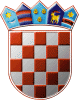               REPUBLIKA HRVATSKAKRAPINSKO – ZAGORSKA ŽUPANIJA                    GRAD ZLATAR                GRADONAČELNIKKLASA: 351-01/21-01/11URBROJ:2211/01-02-21-2Zlatar, 20.12.2021.                                                                                                 GRAD ZLATAR                                                                                              GRADSKO VIJEĆEPREDMET: Odluka o načinu pružanja javne usluge sakupljanja komunalnog otpada na području Grada Zlatara – prijedlog za donošenje	Temeljem članka 28. Poslovnika Gradskog vijeća Grada Zlatara („Službeni glasnik Krapinsko-zagorske županije“ br. 27/13), dostavlja se na raspravu i usvajanje prijedlog Odluke o načinu pružanja javnih usluga prikupljanja miješanog komunalnog otpada i prikupljanja biorazgradivog komunalnog otpada na području Grada Zlatara.	Sukladno članku 30. stavku 7. Zakona o održivom gospodarenju otpadom („Narodne novine“ broj 94/13 i 73/17), u daljnjem tekstu ZOGO, predstavničko tijelo jedinice lokalne samouprave donosi odluku o načinu pružanja javnih usluga prikupljanja miješanog komunalnog otpada i prikupljanja biorazgradivog komunalnog otpada na području jedinice lokalne samouprave.Sukladno članku 179. Stavku 5. ZOGO-a jedinica lokalne samouprave je dužna odluku o načinu pružanja javnih usluga prikupljanja miješanog komunalnog otpada i prikupljanja biorazgradivog komunalnog otpada na području jedinice lokalne samouprave donijeti u roku od tri mjeseca od dana stupanja na snagu Uredbe o gospodarenju komunalnim otpadom („Narodne novine“ broj 50/17), tj. do 01.02.2018. godine.		Prijedlog Odluke o načinu pružanja javnih usluga prikupljanja miješanog komunalnog otpada i prikupljanja biorazgradivog komunalnog otpada na području Grada Zlatara bio je na internetskom savjetovanju sa zainteresiranom javnošću od 12.01.2018. do 19.01.2018. godine i nisu dostavljene primjedbe na Odluku.	Savjetodavno tijelo za zaštitu potrošača javnih usluga na području Grada Zlatara dalo je prethodnu suglasnost na nacrt Odluke o načinu pružanja javnih usluga prikupljanja miješanog komunalnog otpada i prikupljanja biorazgradivog komunalnog otpada na području Grada Zlatara (zapisnik u prilogu).	Nastavno na prije navedeno predlaže se Gradskom vijeću donošenje akta u prilogu.                                                                                                                                                                                                       GRADONAČELNICA                                                                                    Jasenka Auguštan-Pentek, oec.Prilozi:- prijedlog Odluke o načinu pružanja javnih usluga prikupljanja miješanog komunalnog otpada i prikupljanja biorazgradivog komunalnog otpada na području Grada Zlatara,-Zapisnik sa sastanka Savjetodavnog tijela za zaštitu potrošača javnih usluga na području Grada Zlatara.